Youth Orchestras of Lubbock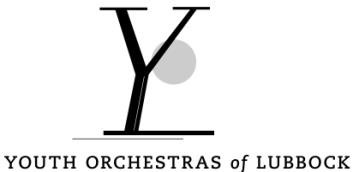 APPLICATION FOR NEED BASED SCHOLARSHIPFall 2021/Spring 2022 SeasonYou must fill out the registration form before sending in this application.  Your application will not be considered unless the student is registered.  The registration form may be found on the YOL website: http://youthorchestrasoflubbock.org/registration-form/The information in this application will be reviewed by the Scholarship Committee of the YOL Board of Directors and will be held in the strictest of confidence.Since funds are limited, this application is needed to ensure that the funds are allocated on basis of need.This form is to be filled out by the parent/guardian responsible for the support of the student.  You may scan the documents and send them to info@youthorchestrasoflubbock.org. (There are free phone apps such as Evernote Scannable that allow you to scan the documents with your smartphone.) or you may mail the completed packet to Youth Orchestras of Lubbock, P.O. Box 64036, Lubbock, Texas 79464. This application form along with the required information described below needs to be submitted by August 1, 2021. Late submission may not receive the full consideration for review.Note that submitting this form does not guarantee the eligibility and/or that the applicant receives the applied scholarship.Please note: you may receive less aid than you request.Program participation is contingent upon having all tuition paid in full by the start of the YOL Fall 2021/Spring 2022 season unless other- wise arranged. You will be notified of the committee’s decision. Please select one of the following:We are applying for a Partial ScholarshipWe are applying for a Full ScholarshipCheck List of Enclosed Items in Order of PresentationCompleted Scholarship Application Form (this form)Cover letter from a parent/guardian containing the brief reasons why the financial support is necessary and how the students will benefit by attending YOLCopy of the first page of both parents'/guardians' most recent tax return forms.Recommendation letter (template included below) must be from a person who has worked with the student and is qualified to tell of the student's musical skills and state of readiness for the YOL program. The recommendation letter must be personally dated and signed by the person making the recommendation.  That individual may scan and email the letter to info@youthorchestrasoflubbock.org  or may mail the letter to Youth Orchestras of Lubbock, P.O. Box 64036, Lubbock, Texas 79464.  Recommendation FormContact E-mail (Required)Contact E-mail (Required)Student's Name or Names in YOLStudent's Name or Names in YOLAddress:City, State, ZipTelephone (home or cell)Name of a Parent/Guardian Responsible for the financial support of the studentName of a Parent/Guardian Responsible for the financial support of the studentName of a Parent/Guardian Responsible for the financial support of the studentAddress:City, State, ZipTelephone (home or cell)Name of Another Parent/GuardianName of Another Parent/GuardianAddress:City, State, ZipTelephone (home or cell)Number of Family Members in the YOL ProgramNumber of Family Members in the YOL ProgramPrivate Teacher's Name and TelephoneNumberPrivate Teacher's Name and TelephoneNumberAdjusted Gross Income from the MostRecent Tax ReturnAdjusted Gross Income from the MostRecent Tax Return$$Student's Name:Please answer the following questions in detail as much as possible,Send the completed form  by scanning and emailing to info@youthorchestrasoflubbock.org or submitting  to Youth Orchestras of Lubbock, P.O. Box 64036, Lubbock, Texas 79464 via regular mail This form should be submitted by August 1, 2021.Please answer the following questions in detail as much as possible,Send the completed form  by scanning and emailing to info@youthorchestrasoflubbock.org or submitting  to Youth Orchestras of Lubbock, P.O. Box 64036, Lubbock, Texas 79464 via regular mail This form should be submitted by August 1, 2021.How do you know the student? (In what capacity do you know the student?)How do you know the student? (In what capacity do you know the student?)At what level do you think the student is ready for participating in orchestral music? You can read the description of the different orchestra levels on the audition requirements page at the YOL website at www.youthorchestrasoflubbock.org. At what level do you think the student is ready for participating in orchestral music? You can read the description of the different orchestra levels on the audition requirements page at the YOL website at www.youthorchestrasoflubbock.org. How do you think the student will benefit by attending the YOL program?How do you think the student will benefit by attending the YOL program?Additional Comments:Name :Contact Info (phone or e-mail address):Contact Info (phone or e-mail address):Date (MM/DD/YY):Signature: